                           فرم مشخصات اعضای حقوقی جمعیت علمی فن‌آوری نیشکر ایران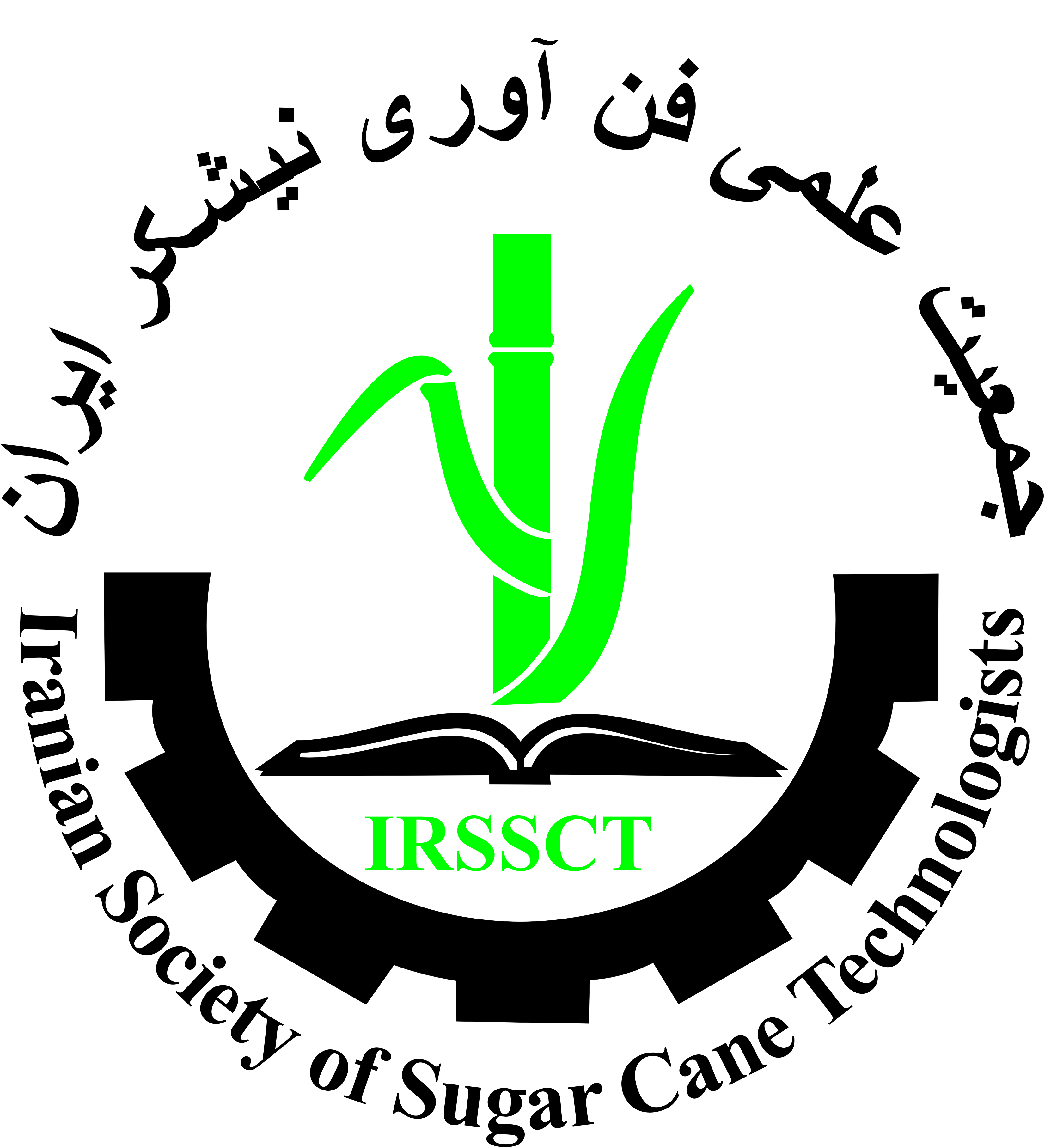 شماره عضویت: ....................................................................( این قسمت توسط دبیرخانه جمعیت تکمیل می گردد)زمینه فعالیت:آدرس محل شرکت(دفتر مرکزی ): ...................................................................................................تلفن و فاکس: ....................................................آدرس محل کارخانه: ................................................................................................................................تلفن و فاکس: ...................................................آدرس اینترنتی و پست الکترونیک:......................................................................................................................................................................                                                                                                            مهر و امضاء:نام شرکت:......................................................................................................................................................................................................Companys Name:…………………………….………………………………………………………………………….………………………….. نام و نام خانوادگی مدیر عامل: ...................................................................................................................................................................President Name:………………………….…………………………………………………………………………………………………………..تعداد کارشناسان: .........نفرکشاورزیصنعتصنایع جانبیتأمین کننده مواد، قطعات و خدماتنیشکرمحصولات غیرنیشکریشکر زردشکر سفیدقند حبهباگاسملاسفیلترکیکخوراک دامنئوپانتخته صنعتی( MDF )کاغذفورفورالالکلاتانول خمیرمایهکودهای شیمیاییسموم شیمیاییماشین آلات و ادوات کشاورزیقطعات و مواد مصرفی صنعتیلوله اتصالات آبیاری و زهکشیپیمانکار کارخانهپیمانکار عمومیتجهیزات و مواد آزمایشگاهی